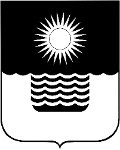 Р Е Ш Е Н И ЕДУМЫ МУНИЦИПАЛЬНОГО ОБРАЗОВАНИЯ ГОРОД-КУРОРТ ГЕЛЕНДЖИК от 22 декабря 2016 года 								№ 526г. ГеленджикОб утверждении Плана приватизации имущества муниципального образования город-курорт Геленджик на 2017 годВ целях повышения эффективности управления собственностью муниципального образования город-курорт Геленджик и обеспечения планомерности процесса приватизации, руководствуясь статьями 125, 215, 217 Гражданского кодекса Российской Федерации, Федеральным законом от  21 декабря 2001 года №178-ФЗ «О приватизации государственного и муниципального  имущества» (в редакции Федерального закона от 3 июля 2016 года №367-ФЗ),  статьями   16, 35  Федерального закона  от  6 октября 2003 года №131-ФЗ  «Об общих принципах организации местного самоуправления в Российской Федерации»           (в редакции Федерального закона от 3 июля 2016 года №298-ФЗ), Положением о порядке управления и распоряжения имуществом, находящимся в собственности муниципального образования город-курорт Геленджик, утвержденным решением Думы муниципального образования город-курорт Геленджик                 от 26 августа 2014 года №164 (в редакции решения Думы муниципального образования город-курорт Геленджик от 30 сентября 2016 года  №482), статьями 8, 33, 76, 77 Устава муниципального образования город-курорт Геленджик,                      Дума муниципального образования город-курорт Геленджик р е ш и л а:1.Утвердить План приватизации имущества муниципального образования город-курорт Геленджик на 2017 год (прилагается).2.Администрации муниципального образования город-курорт Геленджик (Хрестин):1) принять решение об условиях приватизации имущества, указанного в приложении к настоящему решению, в установленном порядке;2) осуществить приватизацию данного имущества в установленном порядке; 3) представить в Думу муниципального образования город-курорт Геленджик отчет о выполнении Плана приватизации имущества муниципального образования город-курорт Геленджик за 2017 год не позднее 15 февраля                 2018 года.3. Опубликовать настоящее решение в Геленджикской городской газете «Прибой», а также разместить на официальном сайте администрации муниципального образования город-курорт Геленджик и официальном сайте Российской Федерации для размещения информации о проведении торгов, определенном Правительством Российской Федерации, в информационно-телекоммуникационной сети «Интернет».4.Контроль за выполнением настоящего решения возложить на постоянную комиссию Думы муниципального образования город-курорт Геленджик по бюджету, налогам, социально-экономическому развитию, инфраструктуре муниципального образования, промышленности, транспорту, торговле, малому предпринимательству и сельскому хозяйству (Рутковский).5.Решение вступает в силу со дня его подписания.Председатель Думымуниципального образованиягород-курорт Геленджик                                                                 В.В. Рутковский                                   ПРИЛОЖЕНИЕ            УТВЕРЖДЕНрешением Думы муниципального образования город-курорт Геленджик                                                                                  от 22 декабря 2016 года № 526ПЛАНприватизации имущества муниципального образования город-курорт Геленджик на 2017 годГлава муниципального образования город-курорт Геленджик                                                                       В.А. Хрестин         №п/пНаименование и адрес имуществаНазначение имуществаСпособ приватизации имуществаСрок приватизации имущества123451Имущественный комплекс муниципального унитарного предприятия «Муниципальная аптечная сеть «Геленджик-фармация» муниципального образования город-курорт Геленджикимущественный комплекспреобразование унитарного предприятия в общество с ограниченной ответственностьюI квартал2Асфальтобетонный завод, расположенный по адресу: Краснодарский край, г.Геленджик, Сухумское шоссе, 4-й км, Южная  промышленная зона, в составе следующих объектов:- здания ГРП площадью               13,6 кв.м, литер О;- компрессорной площадью 25,3 кв.м, литер Н;- здания РБУ площадью                37,8 кв.м, литер М;- битумохранилища площадью                 15,2 кв.м, литер Ж;- битумохранилища площадью                27,1 кв.м, литер Ё;- битумохранилища площадью              131,4 кв.м, литер Е;- трансформаторной нежилоеаукционI квартал12345подстанции (ТП) площадью 38,5 кв.м, литер Л;- катодной площадью 5,8 кв.м,             литер К;- битумоплавильной площадью 49,3 кв.м, литер И;- пожарного водоема площадью 138,3 кв.м, литер З;- мазутного фильтра площадью 5,7 кв.м, литер Д;- мазутохранилища площадью              219,8 кв.м, литер В;- подпорной стены АБЗ протяженностью 199 м, литер V;- подпорной стены РБУ протяженностью 168,8 м, литер IX;- подпорной стены дробилки протяженностью 58,2 м,  ли- тер X; - подпорной стены дробилки протяженностью 22 м, ли-                 тер XI;- мастерской-котельной площадью 98,6 кв.м, литер Б;- административно-бытового корпуса площадью 207,8 кв.м, литер А, под А;- проходной площадью                   38,2 кв.м, литер П3Нежилое помещение общей площадью 63,2 кв.м (1-й этаж), расположенное по адресу: Краснодарский край, г.Ге-ленджик, ул.Полевая, д.22, помещение №1, 8, 9, 12, 13нежилоеаукционII квартал4Помещения №1-6 цокольного этажа жилого дома общей площадью 88,2 кв.м, расположенные по адресу: Краснодарский край,  г.Геленджик, пер.Во-сточный, д.38нежилоеаукционIII квартал5Помещения №9-13 (цокольный этаж 1) площадью 58,5 кв.м,нежилоеаукционIV квартал12345расположенные по адресу: Краснодарский край, г. Геленджик, микрорайон Северный, д.18